Ficha de Matricula – 201___.___ Observações:________________________________________________________________________________________________________________________________________________________________________________________________________________________________________________________________________________________________________________________________________________________________________________________________________________________________________________________________________________________________________________________________________________________________________________________________________________________________________________________________________________________________Campina Grande, ______/______/______.                            ___________________________								    Assinatura do aluno(a)                                    ______________________________                                                    Assinatura do Orientador(a)          UNIVERSIDADE ESTADUAL DA PARAÍBA – UEPB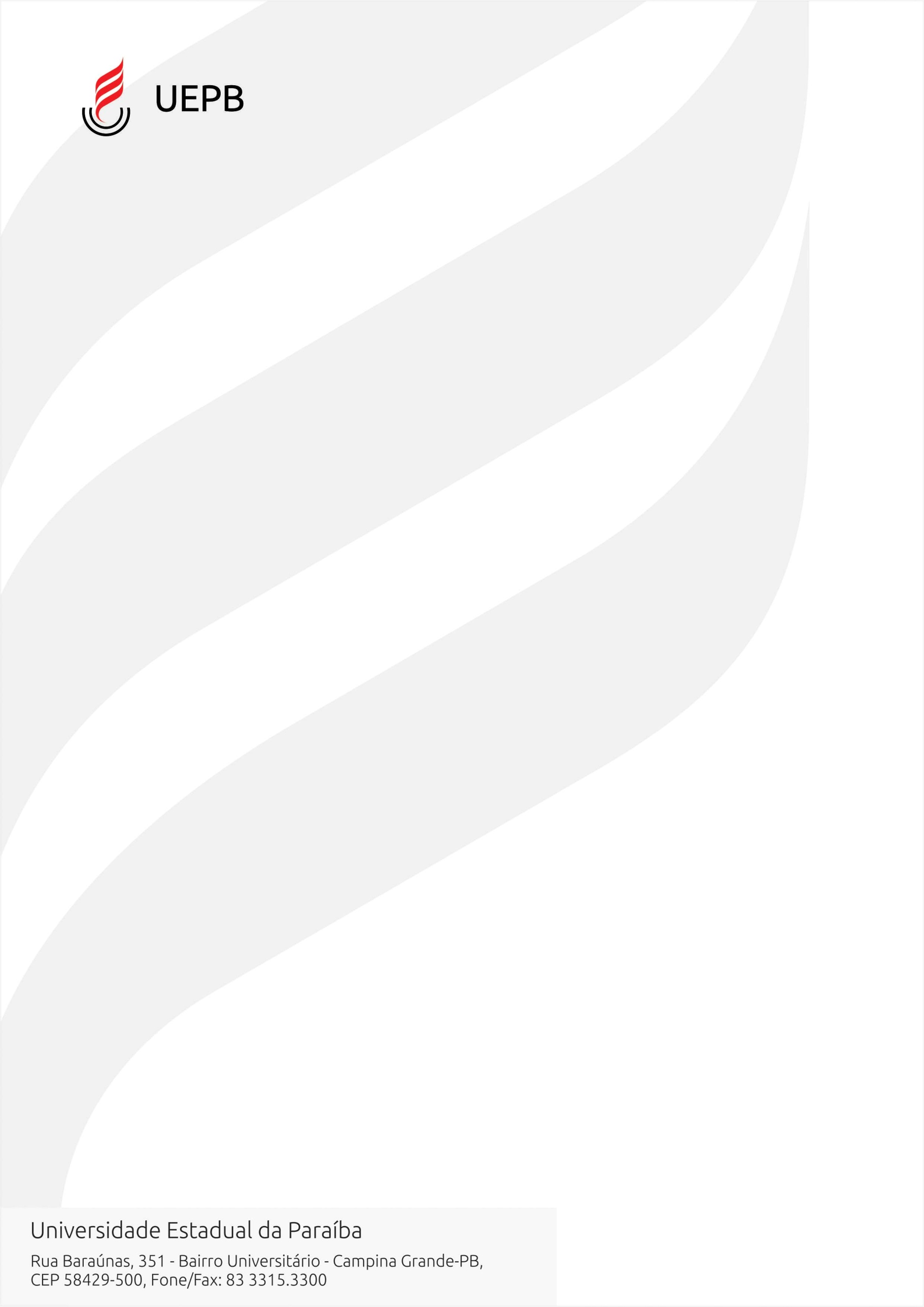             PRÓ-REITORIA DE PÓS-GRADUAÇÃO E PESQUISA – PRPGP                                      PROGRAMA DE PÓS-GRADUAÇÃO EM DESENVOLVIMENTO REGIONAL - PPGDRNome:  Nome:  Nome:  Nome:  Nome:  Nome:  Nome:  E-mail:Matrícula: Fone Res.                                   Fone Res.                                   Cel.                                          Trab.Cel.                                          Trab.Cel.                                          Trab.Cel.                                          Trab.Orientador(a):                                                                                     Orientador(a):                                                                                     Orientador(a):                                                                                     Orientador(a):                                                                                     Co-orientador:  Co-orientador:  Co-orientador:  CódigoDisciplinasCrédMarque X na Disciplina